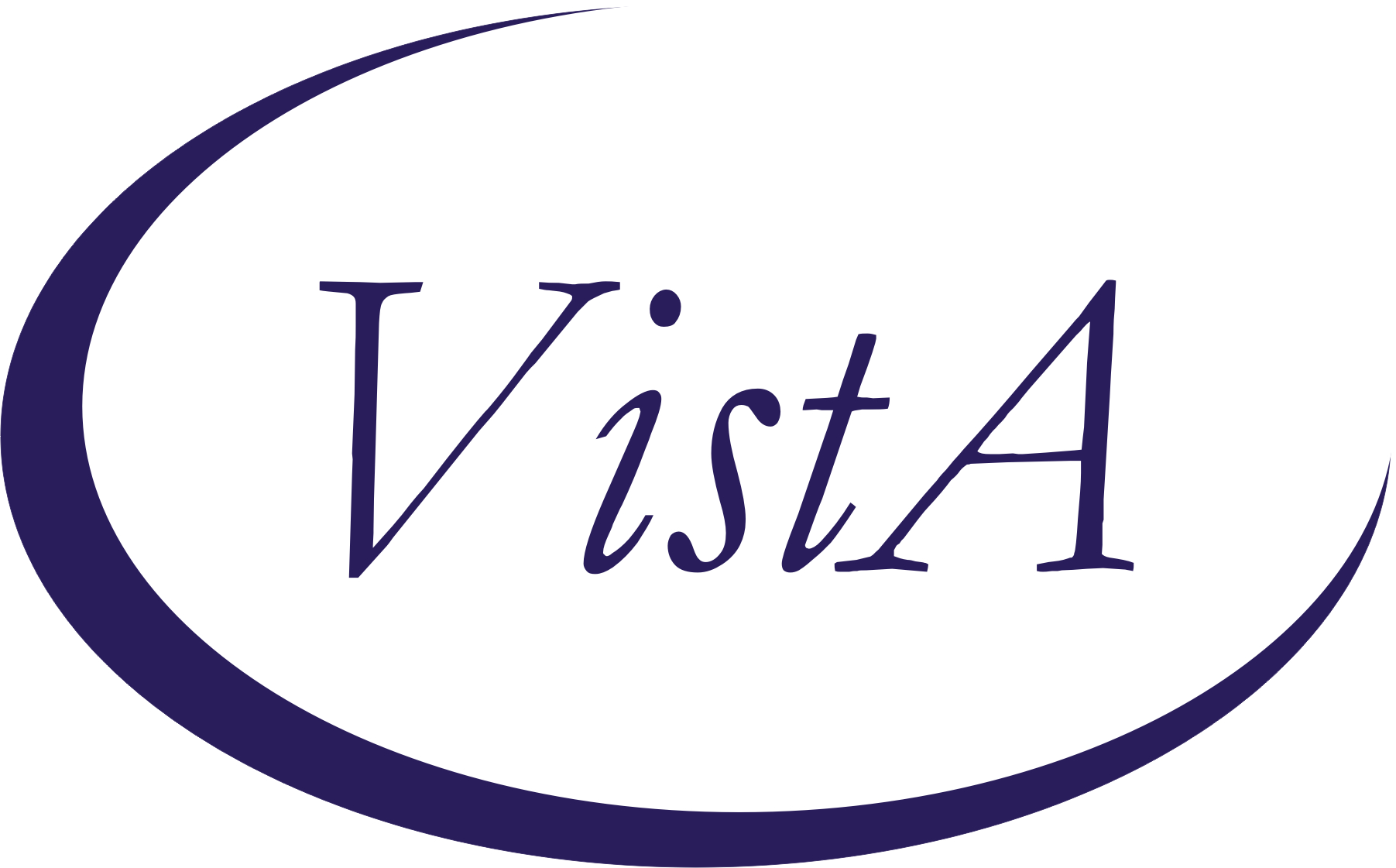 Update _2_0_173MClinical RemindersVA-COVID-19 IMMUNIZATION REMINDER UPDATEInstall GuideOctober 2021Product DevelopmentOffice of Information TechnologyDepartment of Veterans AffairsTable of ContentsIntroduction	1Install Details	2Install Example	2IntroductionDESCRIPTION: This is an update to taxonomies only. No reminder dialog or reminder definition changes.These taxonomies are updated:VA-SARS-COV-2 IMM MODERNA SERIES BOOSTER 		0064A & 91306
VA-SARS-COV-2 IMM PFIZER SERIES BOOSTER 		0004A & 91300
VA-SARS-COV-2 IMM PFIZER TRIS/SUC SERIES 1 		0051A & 91305
VA-SARS-COV-2 IMM PFIZER TRIS/SUC SERIES 2 		0052A & 91305
VA-SARS-COV-2 IMM PFIZER TRIS/SUC SERIES 3 		0053A & 91305
VA-SARS-COV-2 IMM PFIZER TRIS/SUC SERIES BOOSTER 	0054A & 91305
VA-SARS-COV-2 IMM NOVAVAX SERIES 1 			0041A
VA-SARS-COV-2 IMM NOVAVAX SERIES 2 			0042APlease note – the recent Lexicon patch did not contain the new code for the Janssen 2nd /booster dose so that code could not be added to this update. For questions about that code, please contact your HIMS Department.Thank you to the following test sites who installed and tested this reminder update:James J Peters VA Medical Center (Bronx)Chillicothe VA Medical CenterVA Nebraska Western Iowa Health Care SystemUPDATE_2_0_173M contains 1 Reminder Exchange entry: UPDATE_2_0_173M VA-COVID-19 IMMUNIZATION REMINDERHEALTH FACTORS  	 REMINDER FACTORS [C]VA-UPDATE_2_0_173M  REMINDER SPONSOR	NATIONAL CENTER FOR HEALTH PROMOTION AND DISEASE PREVENTION (NCP)                                REMINDER TAXONOMYVA-SARS-COV-2 IMM NOVAVAX SERIES 2              VA-SARS-COV-2 IMM NOVAVAX SERIES 1              VA-SARS-COV-2 IMM PFIZER TRIS/SUC SERIES BOOSTERVA-SARS-COV-2 IMM PFIZER TRIS/SUC SERIES 3      VA-SARS-COV-2 IMM PFIZER TRIS/SUC SERIES 2      VA-SARS-COV-2 IMM PFIZER TRIS/SUC SERIES 1      VA-SARS-COV-2 IMM PFIZER SERIES BOOSTER         VA-SARS-COV-2 IMM MODERNA SERIES BOOSTER        REMINDER TERMVA-REMINDER UPDATE_2_0_173M   Pre-InstallYou should have installed update 173L prior to installing this update. Install DetailsThis update is being distributed as a web host file.  The address for the host file is: https://Redacted/UPDATE_2_0_173M.PRDThe file will be installed using Reminder Exchange, programmer access is not required.This update can be loaded with users on the system. Installation will take less than 5 minutesInstall ExampleTo Load the Web Host File. Navigate to Reminder exchange in Vista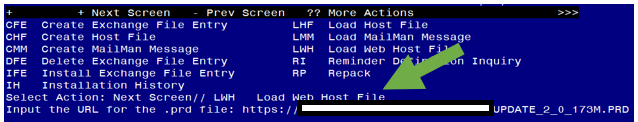 At the Select Action: prompt, enter LWH for Load Web Host File At the Input the url for the .prd file: prompt, type the following web address: https://Redacted/UPDATE_2_0_173M.PRDYou should see a message that the file was successfully loaded.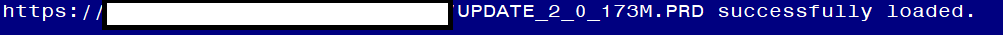 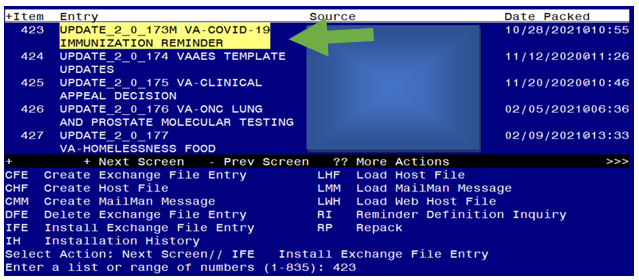 Search and locate an entry titled UPDATE_2_0_173M VA-COVID-19 IMMUNIZATION REMINDER. At the Select Action prompt, enter IFE for Install Exchange File EntryEnter the number that corresponds with your entry UPDATE_2_0_173M VA-COVID-19 IMMUNIZATION REMINDER.  (in this example it is entry 423 it will vary by site). The date of the exchange file should be 10/28/2021.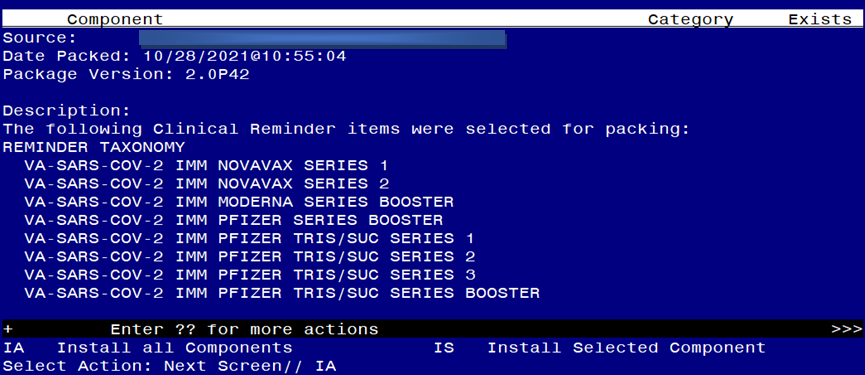 At the Select Action prompt, type IA for Install all Components and hit enter.Any items that are NEW in any of the below categories, you should INSTALLSKIP any HEALTH FACTORS if you are prompted to overwriteOVERWRITE any REMINDER TAXONOMIES that you are prompted to overwrite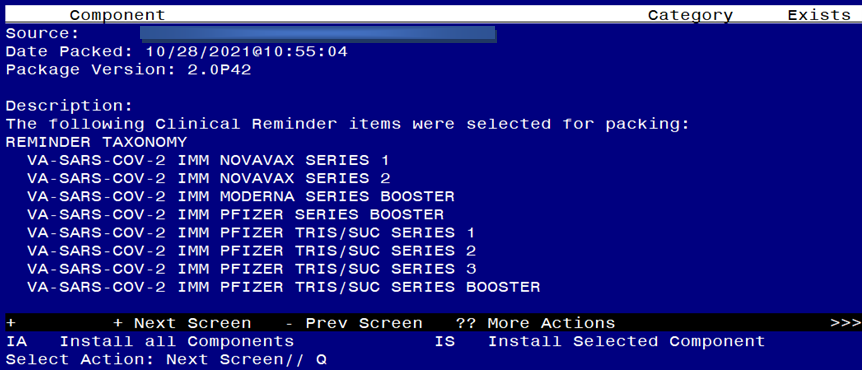 You will then be returned to this screen. At the Select Action prompt, type Q.Install complete.